Внутригородское муниципальное образование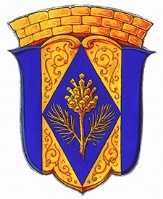 	Санкт-Петербурга поселок Комарово		МУНИЦИПАЛЬНЫЙ СОВЕТ ПЯТОГО СОЗЫВА	РЕШЕНИЕ19 ноября 2018 года                                                                                № 11-3      «О проведении публичных слушаний по обсуждению проекта муниципального правового акта «О местном бюджете внутригородского муниципального образования Санкт-Петербурга поселок Комарово»  и «Проекту ведомственных целевых программ муниципального образования поселок Комарово» на 2019 год.В соответствии со ст.19 Закона Санкт-Петербурга от 23.09.2009 №420-79 «Об организации местного самоуправления в Санкт-Петербурге», ст.16 Устава внутригородского муниципального образования Санкт-Петербурга поселок Комарово, Порядком организации и проведения публичных слушаний муниципального образования поселок Комарово, утверждённым Решением №6-2 от 30.05.18 г. муниципального совета поселок Комарово, муниципальный совет РЕШИЛ:1. 	Провести публичные слушания по обсуждению проекта муниципального правового акта «О местном бюджете внутригородского муниципального образования Санкт-Петербурга поселок Комарово »  и «Проектов  планов и программ развития муниципального образования поселок Комарово» на 2019 год  03 декабря 2018 года в 18.002.	Официально опубликовать в газете «Вести Келломяки-Комарово» в срок не позднее 21 ноября 2018 года.    2.1. Информационное сообщение о проведении публичных слушаний по проекту муниципального правового акта «О местном бюджете внутригородского муниципального образования Санкт-Петербурга поселок Комарово»  и «Проекту ведомственных целевых программ муниципального образования поселок Комарово» на 2019 год согласно Приложению №1 к настоящему решению;2.2. Проект муниципального правового акта «О местном бюджете внутригородского муниципального образования Санкт-Петербурга поселок Комарово»  и «Проекту ведомственных целевых программ муниципального образования поселок Комарово» на 2019.	3. Контроль за исполнением настоящего решения оставляю за собой.	4. Решение вступает в силу с момента его принятия.Глава  муниципального образования 	                                                         Журавская А.С.Приложение №1к Решению муниципальногосовета поселок Комарово№ 11-3 от 18.11.2018 г.ИНФОРМАЦИОННОЕ СООБЩЕНИЕ
о проведении публичных слушаний по проекту муниципального правового акта «О местном бюджете внутригородского муниципального образования Санкт-Петербурга поселок Комарово»  и «Проекту ведомственных целевых программ муниципального образования поселок Комарово»» на 2019 год	Дата и место проведения публичных слушаний: 03 декабря 2018 года в 18 часов 00 минут, в зале заседаний муниципального совета поселок Комарово по адресу: Санкт-Петербург, поселок Комарово, ул. Цветочная, дом 22. Регистрация участников публичных слушаний – с 17 часов 30 минут до 18 часов 00 минут.	Срок подачи предложений граждан по проекту муниципального правового акта: со дня опубликования настоящего информационного сообщения до 17 часов 30 минут 03 декабря 2018 года.	Предложения в письменном виде по проекту муниципального правового акта можно подавать лично или направлять по почте по адресу: 197733, Санкт-Петербург, поселок Комарово, ул. Цветочная, д.22. Предложения также можно направлять по электронной почте по адресу: MOKomarovo@yandex.ru (с темой письма «Публичные слушания – 2019»)	Лицо, ответственное за приём обращений граждан по проекту муниципального правового акта: Журавская Анастасия Сергеевна, Глава муниципального образования поселок Комарово, 197733, Санкт-Петербург, поселок Комарово, ул. Цветочная, д.22, телефон (812) 433-72-83.